Connecting Zoom Via PCOpen a Web Browser and go to Zoom.usClick on JOIN A MEETING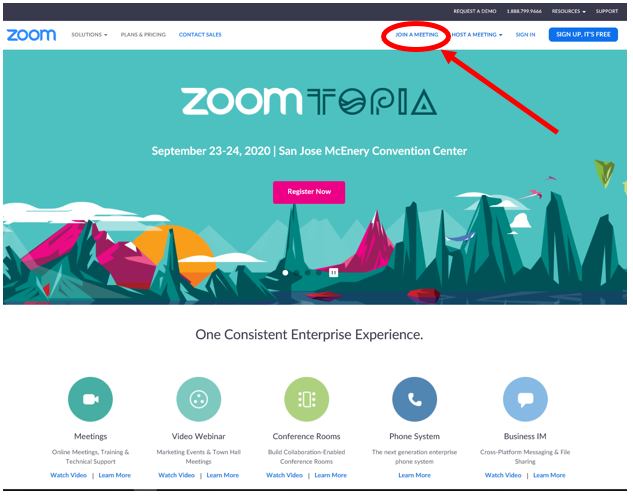 Type in the Meeting Rm # Click Join\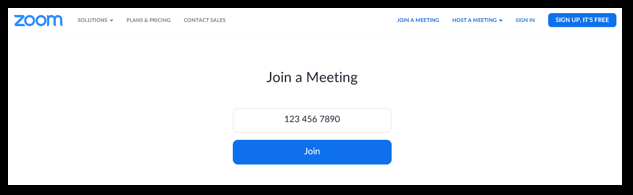 You are now joined in the meeting room.When the meeting is done, click on End Meeting 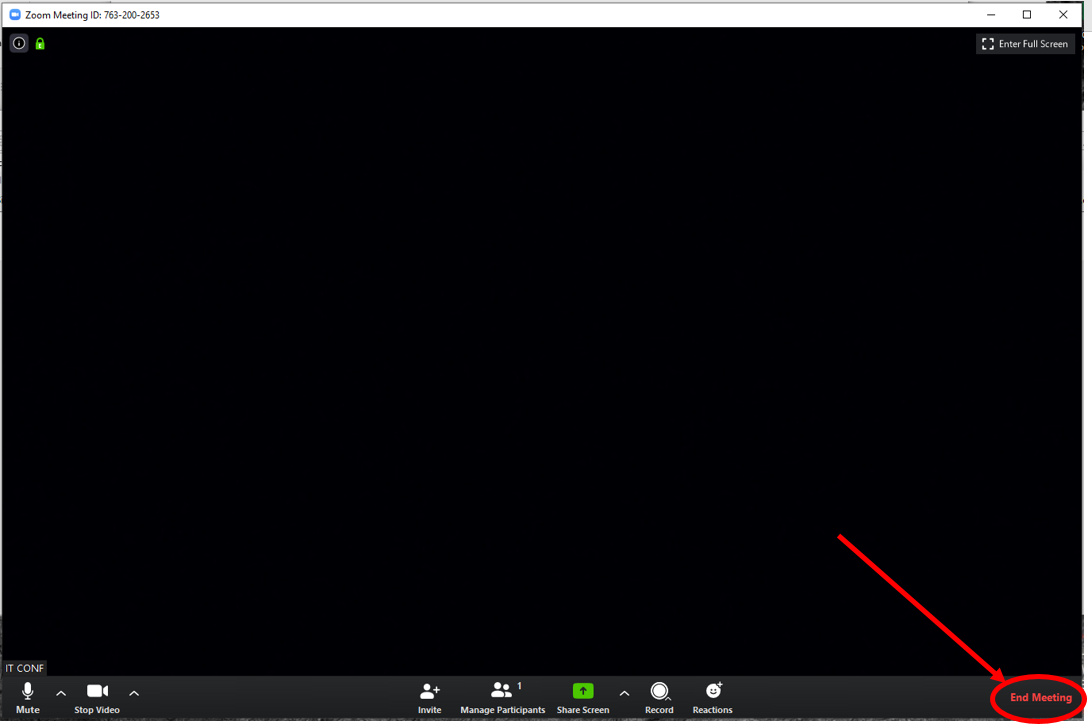 